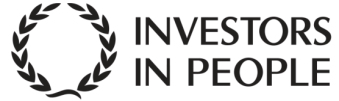 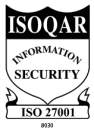 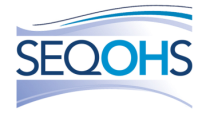 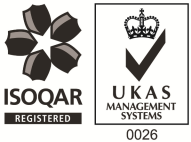 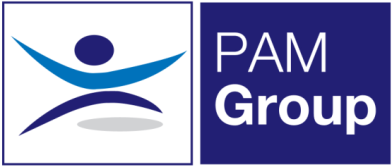 Commercial Administrator – 4 month FTC 
WarringtonAbout Us: PAM Group, one of the leading Occupational Health & Wellbeing providers in the UK, offers its own ergonomic workplace solutions service, PAM Health. 
PAM Health supply a wide range of solutions for working arrangements with Display Screen Technology. The perfect modern-day office will encompass Screen Mounting Solutions, Height Adjustable Workstations for Sitting and Standing, Ergonomic Desktop and Under-desk Accessories plus Ergonomic Workchairs and Task Seating for the most demanding environments. An exciting opportunity has arisen with PAM Health as a Commercial Administrator to work closely with our General Manager and ensure the best service possible for our clients, About the Role: Speaking with customers via telephone and email to provide ongoing support and good customer service.Responsible for enquiries relating to existing accounts and ensuring these are dealt with on a daily basis and account requests are acted upon.Processing customer orders and enquiriesCommunicating with the sales department, wider PAM Group team and customers via telephone and by emailProcessing customer orders and managing the purchase order process Managing stock records and maintain up t date sales reports About You: Excellent communication skills & IT Literate Previous experience with Sage 200 & Microsoft packages Strong administration skillsAbility to work autonomously as well a key team player Apply now! 